       Briques graphiques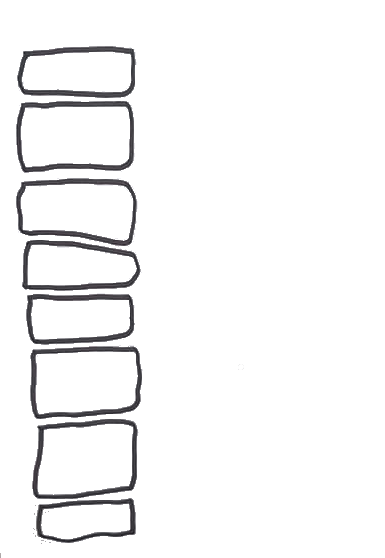 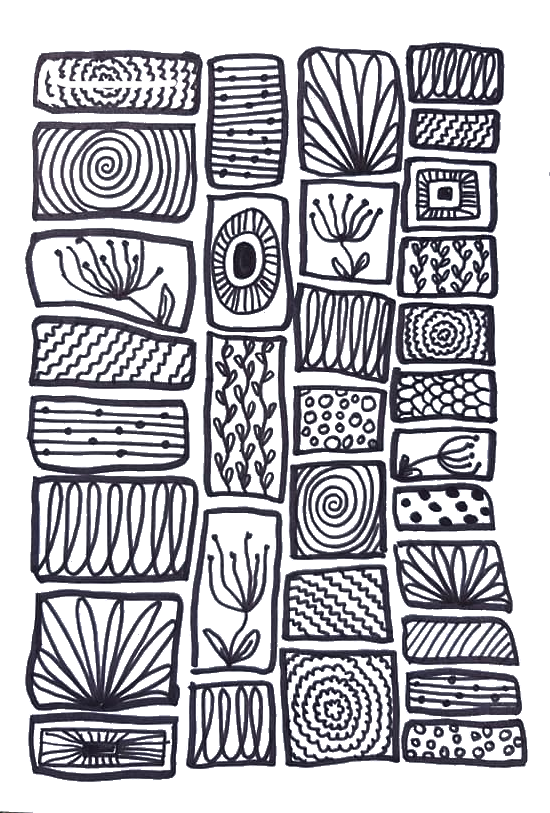 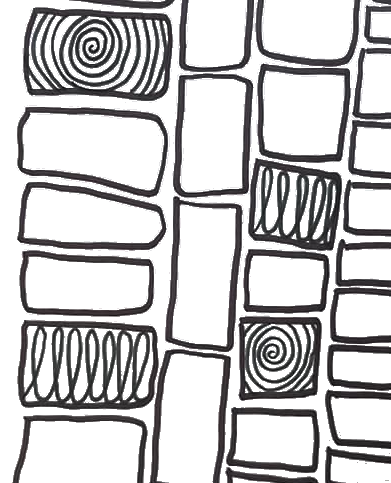 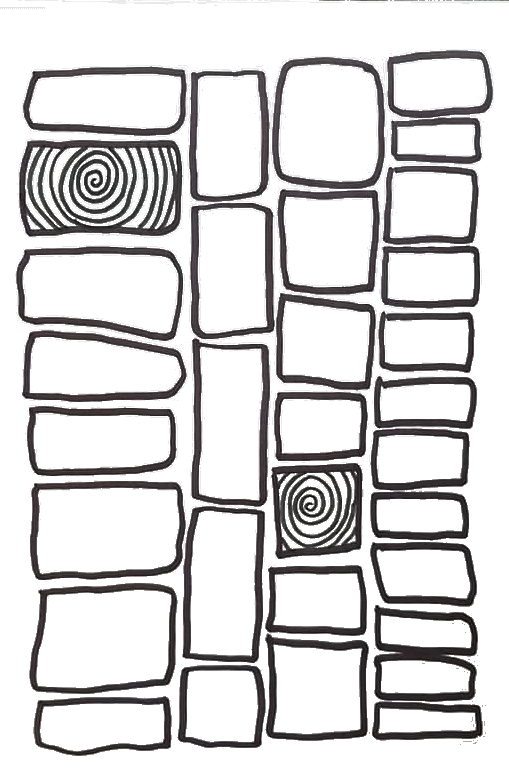 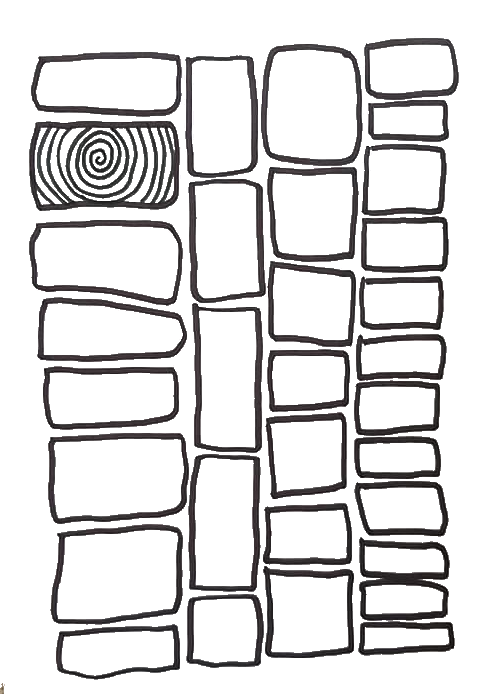 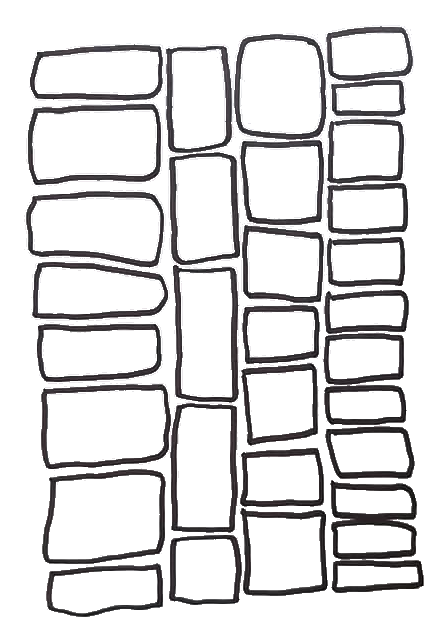 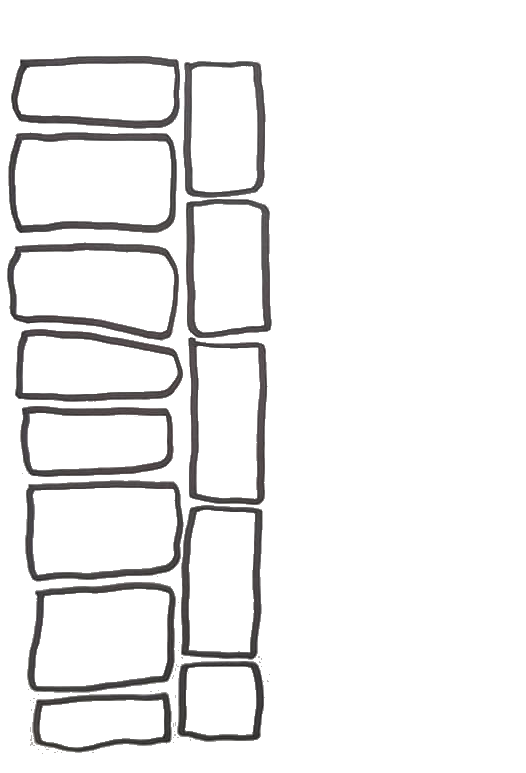 